Unit 2 Part 1 Review #2					Name: ______________________ Date: _____________Standard: Parallel Lines Cut by a Transversal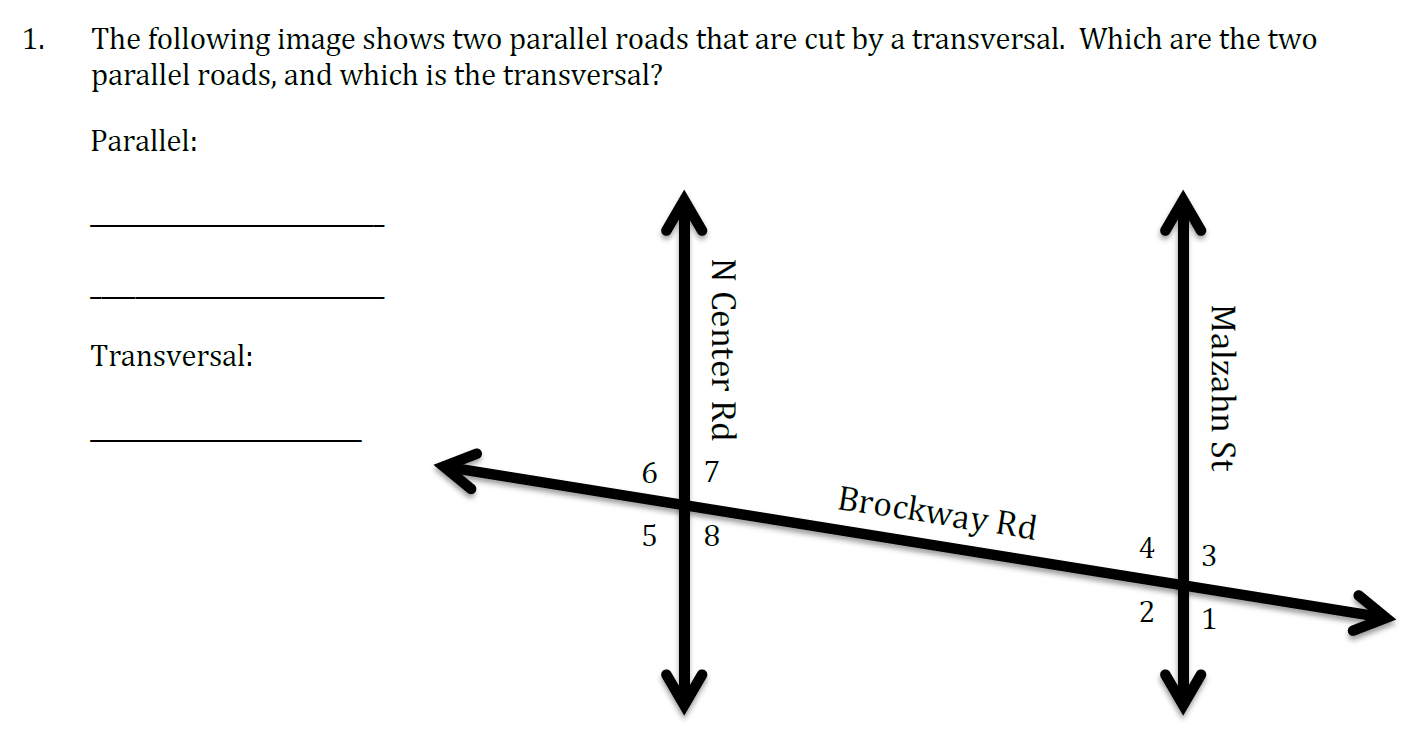 2. Vertical Angles:		  and 		 and 		 and 3. Corresponding Angles:	  and 		 and 		 and 4. Alternate Exterior Angles:         and 		 and 5. Linear Pair:			  and 		 and 		 and 6. Same-side Interior Angles:	  and 		 and 7. Same-side Exterior Angles: 	 and 		 and 8. Alternate Interior Angles:	 and 		 and 9. Alternate Exterior Angles: 		supplementary		congruent10. Same-side Interior Angles: 		supplementary		congruent11. Vertical Angles: 			supplementary		congruent12. Alternate Interior Angles: 		supplementary		congruent13. Corresponding Angles: 		supplementary		congruent14. Linear Pairs: 			supplementary		congruent15. What does supplementary mean?16. What does congruent mean?17.  = _____,  = _____,  = _____, 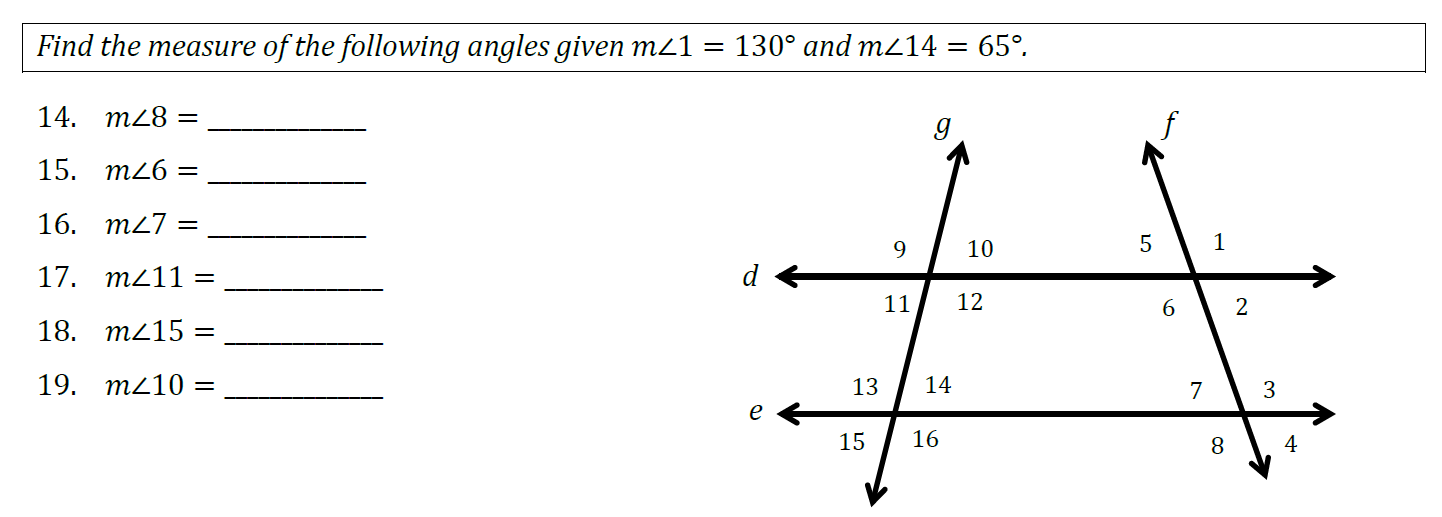  = _____, = _____,  = _____,  = _____ = _____18.  = _____,  = _____,  = _____,  = _____, = _____,  = _____,  = _____ = _____18.  = _____,  = _____,  = _____,  = _____, = _____,  = _____,  = _____ = _____19.  = _____,  = _____,  = _____,  = _____, = _____,  = _____,  = _____ = _____20. Which way is the correct setup?					A. 12x + 3 + 11x + 9 = 180	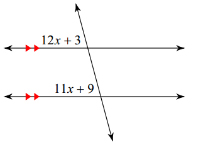 B. 12x + 3 = 11x + 9C. 12x + 3 + 11x + 9 = 9021. Which way is the correct setup for BOTH?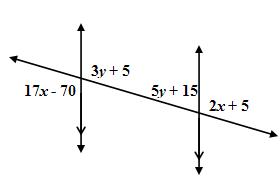 A. 17x – 70 = 2x + 5 and 3y + 5 = 5y + 15	B. 17x – 70 + 2x + 5 = 180 and 3y + 5 = 5y + 15C. 17x – 70 = 2x + 5 and 3y + 5 + 5y + 15 = 180C. 17x – 70 + 2x + 5 = 180 and 3y + 5 + 5y + 15 = 18022. Solve for x and y. 						23. Solve for x. 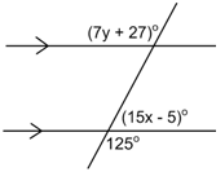 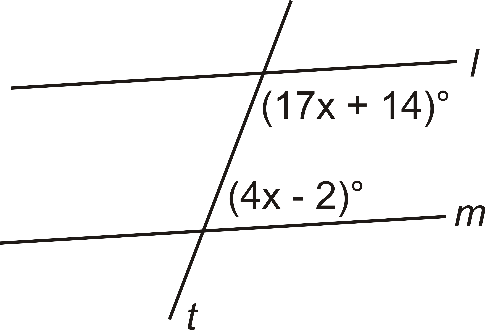 24. Solve for x. 							25. Find the measures of Angle 1 and 2. 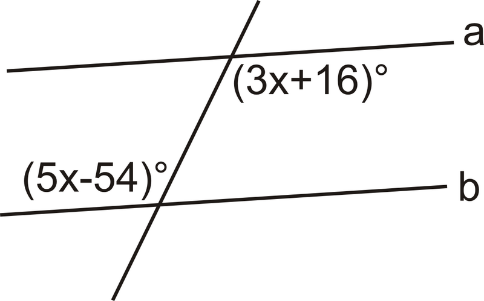 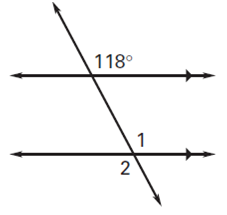 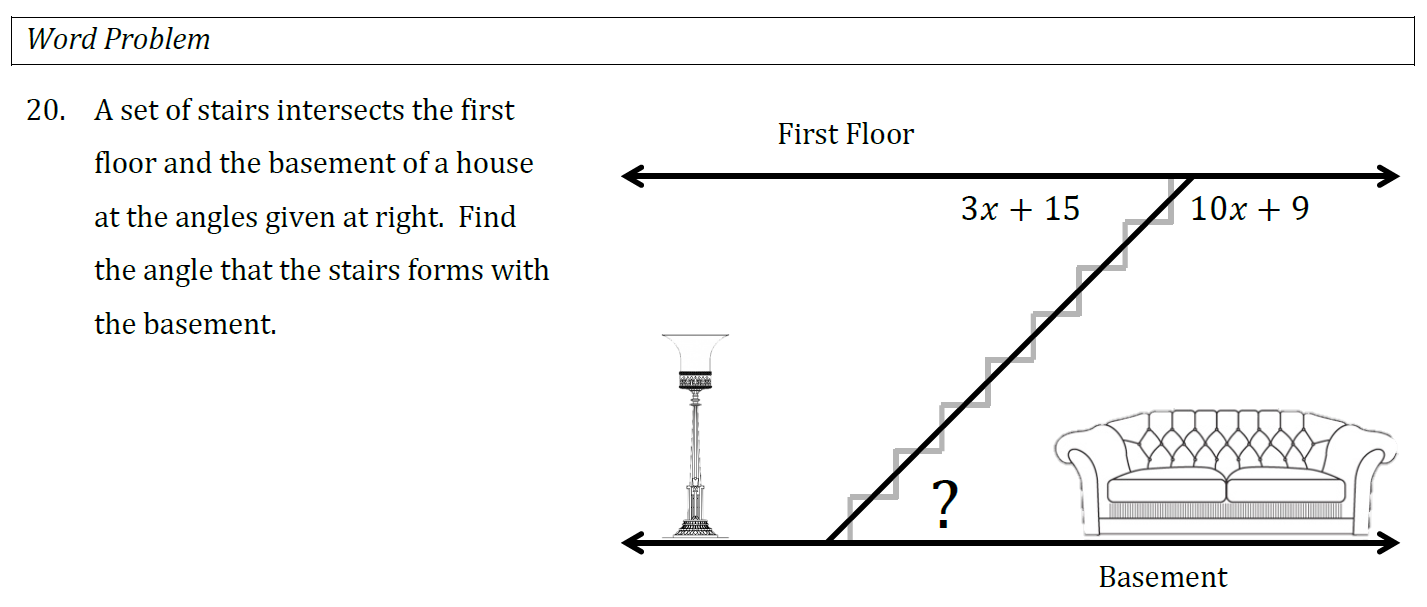 